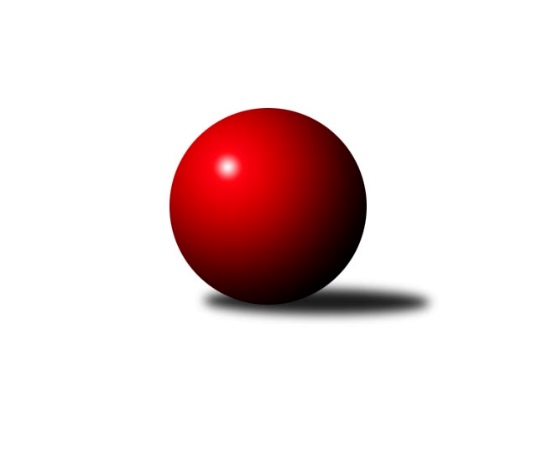 Č.2Ročník 2019/2020	30.5.2024 Meziokresní přebor-Bruntál, Opava 2019/2020Statistika 2. kolaTabulka družstev:		družstvo	záp	výh	rem	proh	skore	sety	průměr	body	plné	dorážka	chyby	1.	TJ Horní Benešov ˝E˝	2	2	0	0	16 : 4 	(6.0 : 4.0)	1625	4	1149	477	37	2.	TJ Jiskra Rýmařov ˝C˝	2	2	0	0	12 : 8 	(10.0 : 6.0)	1684	4	1161	523	34	3.	KK Minerva Opava ˝B˝	2	1	0	1	14 : 6 	(11.0 : 5.0)	1635	2	1132	504	19.5	4.	TJ Sokol Chvalíkovice ˝B˝	2	1	0	1	10 : 10 	(9.0 : 7.0)	1507	2	1043	464	36.5	5.	KS Moravský Beroun B	2	1	0	1	10 : 10 	(7.0 : 9.0)	1495	2	1071	424	59.5	6.	TJ Kovohutě Břidličná ˝B˝	2	1	0	1	8 : 12 	(5.0 : 5.0)	1504	2	1074	430	39.5	7.	TJ Kovohutě Břidličná ˝C˝	2	1	0	1	8 : 12 	(6.0 : 10.0)	1438	2	1050	388	51	8.	RSSK OSIR Raciborz	1	0	0	1	4 : 6 	(3.0 : 5.0)	1719	0	1198	521	32	9.	KK Minerva Opava ˝C˝	1	0	0	1	2 : 8 	(3.0 : 5.0)	1290	0	966	324	70	10.	TJ Opava ˝C˝	2	0	0	2	6 : 14 	(6.0 : 10.0)	1483	0	1073	410	46Tabulka doma:		družstvo	záp	výh	rem	proh	skore	sety	průměr	body	maximum	minimum	1.	TJ Horní Benešov ˝E˝	1	1	0	0	10 : 0 	(2.0 : 0.0)	1658	2	1658	1658	2.	KK Minerva Opava ˝B˝	2	1	0	1	14 : 6 	(11.0 : 5.0)	1635	2	1702	1568	3.	TJ Sokol Chvalíkovice ˝B˝	1	1	0	0	8 : 2 	(6.0 : 2.0)	1582	2	1582	1582	4.	TJ Kovohutě Břidličná ˝B˝	1	1	0	0	8 : 2 	(5.0 : 3.0)	1508	2	1508	1508	5.	TJ Kovohutě Břidličná ˝C˝	1	1	0	0	8 : 2 	(5.0 : 3.0)	1396	2	1396	1396	6.	TJ Jiskra Rýmařov ˝C˝	1	1	0	0	6 : 4 	(5.0 : 3.0)	1755	2	1755	1755	7.	RSSK OSIR Raciborz	0	0	0	0	0 : 0 	(0.0 : 0.0)	0	0	0	0	8.	KK Minerva Opava ˝C˝	0	0	0	0	0 : 0 	(0.0 : 0.0)	0	0	0	0	9.	KS Moravský Beroun B	1	0	0	1	4 : 6 	(3.0 : 5.0)	1527	0	1527	1527	10.	TJ Opava ˝C˝	1	0	0	1	4 : 6 	(4.0 : 4.0)	1455	0	1455	1455Tabulka venku:		družstvo	záp	výh	rem	proh	skore	sety	průměr	body	maximum	minimum	1.	TJ Jiskra Rýmařov ˝C˝	1	1	0	0	6 : 4 	(5.0 : 3.0)	1612	2	1612	1612	2.	TJ Horní Benešov ˝E˝	1	1	0	0	6 : 4 	(4.0 : 4.0)	1592	2	1592	1592	3.	KS Moravský Beroun B	1	1	0	0	6 : 4 	(4.0 : 4.0)	1462	2	1462	1462	4.	KK Minerva Opava ˝B˝	0	0	0	0	0 : 0 	(0.0 : 0.0)	0	0	0	0	5.	RSSK OSIR Raciborz	1	0	0	1	4 : 6 	(3.0 : 5.0)	1719	0	1719	1719	6.	TJ Opava ˝C˝	1	0	0	1	2 : 8 	(2.0 : 6.0)	1510	0	1510	1510	7.	TJ Sokol Chvalíkovice ˝B˝	1	0	0	1	2 : 8 	(3.0 : 5.0)	1431	0	1431	1431	8.	KK Minerva Opava ˝C˝	1	0	0	1	2 : 8 	(3.0 : 5.0)	1290	0	1290	1290	9.	TJ Kovohutě Břidličná ˝B˝	1	0	0	1	0 : 10 	(0.0 : 2.0)	1499	0	1499	1499	10.	TJ Kovohutě Břidličná ˝C˝	1	0	0	1	0 : 10 	(1.0 : 7.0)	1479	0	1479	1479Tabulka podzimní části:		družstvo	záp	výh	rem	proh	skore	sety	průměr	body	doma	venku	1.	TJ Horní Benešov ˝E˝	2	2	0	0	16 : 4 	(6.0 : 4.0)	1625	4 	1 	0 	0 	1 	0 	0	2.	TJ Jiskra Rýmařov ˝C˝	2	2	0	0	12 : 8 	(10.0 : 6.0)	1684	4 	1 	0 	0 	1 	0 	0	3.	KK Minerva Opava ˝B˝	2	1	0	1	14 : 6 	(11.0 : 5.0)	1635	2 	1 	0 	1 	0 	0 	0	4.	TJ Sokol Chvalíkovice ˝B˝	2	1	0	1	10 : 10 	(9.0 : 7.0)	1507	2 	1 	0 	0 	0 	0 	1	5.	KS Moravský Beroun B	2	1	0	1	10 : 10 	(7.0 : 9.0)	1495	2 	0 	0 	1 	1 	0 	0	6.	TJ Kovohutě Břidličná ˝B˝	2	1	0	1	8 : 12 	(5.0 : 5.0)	1504	2 	1 	0 	0 	0 	0 	1	7.	TJ Kovohutě Břidličná ˝C˝	2	1	0	1	8 : 12 	(6.0 : 10.0)	1438	2 	1 	0 	0 	0 	0 	1	8.	RSSK OSIR Raciborz	1	0	0	1	4 : 6 	(3.0 : 5.0)	1719	0 	0 	0 	0 	0 	0 	1	9.	KK Minerva Opava ˝C˝	1	0	0	1	2 : 8 	(3.0 : 5.0)	1290	0 	0 	0 	0 	0 	0 	1	10.	TJ Opava ˝C˝	2	0	0	2	6 : 14 	(6.0 : 10.0)	1483	0 	0 	0 	1 	0 	0 	1Tabulka jarní části:		družstvo	záp	výh	rem	proh	skore	sety	průměr	body	doma	venku	1.	TJ Jiskra Rýmařov ˝C˝	0	0	0	0	0 : 0 	(0.0 : 0.0)	0	0 	0 	0 	0 	0 	0 	0 	2.	TJ Kovohutě Břidličná ˝C˝	0	0	0	0	0 : 0 	(0.0 : 0.0)	0	0 	0 	0 	0 	0 	0 	0 	3.	KS Moravský Beroun B	0	0	0	0	0 : 0 	(0.0 : 0.0)	0	0 	0 	0 	0 	0 	0 	0 	4.	RSSK OSIR Raciborz	0	0	0	0	0 : 0 	(0.0 : 0.0)	0	0 	0 	0 	0 	0 	0 	0 	5.	KK Minerva Opava ˝C˝	0	0	0	0	0 : 0 	(0.0 : 0.0)	0	0 	0 	0 	0 	0 	0 	0 	6.	KK Minerva Opava ˝B˝	0	0	0	0	0 : 0 	(0.0 : 0.0)	0	0 	0 	0 	0 	0 	0 	0 	7.	TJ Kovohutě Břidličná ˝B˝	0	0	0	0	0 : 0 	(0.0 : 0.0)	0	0 	0 	0 	0 	0 	0 	0 	8.	TJ Opava ˝C˝	0	0	0	0	0 : 0 	(0.0 : 0.0)	0	0 	0 	0 	0 	0 	0 	0 	9.	TJ Sokol Chvalíkovice ˝B˝	0	0	0	0	0 : 0 	(0.0 : 0.0)	0	0 	0 	0 	0 	0 	0 	0 	10.	TJ Horní Benešov ˝E˝	0	0	0	0	0 : 0 	(0.0 : 0.0)	0	0 	0 	0 	0 	0 	0 	0 Zisk bodů pro družstvo:		jméno hráče	družstvo	body	zápasy	v %	dílčí body	sety	v %	1.	Vladislav Kobelár 	TJ Opava ˝C˝ 	4	/	2	(100%)		/		(%)	2.	Daniel Herold 	KS Moravský Beroun B 	4	/	2	(100%)		/		(%)	3.	Josef Plšek 	KK Minerva Opava ˝B˝ 	4	/	2	(100%)		/		(%)	4.	Petr Dankovič 	TJ Horní Benešov ˝E˝ 	4	/	2	(100%)		/		(%)	5.	Daniel Duškevič 	TJ Horní Benešov ˝E˝ 	4	/	2	(100%)		/		(%)	6.	Tomáš Král 	KK Minerva Opava ˝B˝ 	2	/	1	(100%)		/		(%)	7.	Slawomir Holynski 	RSSK OSIR Raciborz 	2	/	1	(100%)		/		(%)	8.	Zdeněk Štohanzl 	KK Minerva Opava ˝B˝ 	2	/	1	(100%)		/		(%)	9.	David Beinhauer 	TJ Sokol Chvalíkovice ˝B˝ 	2	/	1	(100%)		/		(%)	10.	Stanislav Troják 	KK Minerva Opava ˝C˝ 	2	/	1	(100%)		/		(%)	11.	Miroslav Zálešák 	KS Moravský Beroun B 	2	/	1	(100%)		/		(%)	12.	Karel Kratochvíl 	KK Minerva Opava ˝B˝ 	2	/	1	(100%)		/		(%)	13.	Mária Machalová 	KS Moravský Beroun B 	2	/	1	(100%)		/		(%)	14.	Pavel Jašek 	TJ Opava ˝C˝ 	2	/	1	(100%)		/		(%)	15.	Leoš Řepka 	TJ Kovohutě Břidličná ˝B˝ 	2	/	1	(100%)		/		(%)	16.	Dalibor Krejčiřík 	TJ Sokol Chvalíkovice ˝B˝ 	2	/	1	(100%)		/		(%)	17.	Ivo Mrhal 	TJ Kovohutě Břidličná ˝C˝ 	2	/	1	(100%)		/		(%)	18.	Mariusz Gierczak 	RSSK OSIR Raciborz 	2	/	1	(100%)		/		(%)	19.	Pavel Švan 	TJ Jiskra Rýmařov ˝C˝ 	2	/	2	(50%)		/		(%)	20.	Daniel Beinhauer 	TJ Sokol Chvalíkovice ˝B˝ 	2	/	2	(50%)		/		(%)	21.	Miroslav Langer 	TJ Jiskra Rýmařov ˝C˝ 	2	/	2	(50%)		/		(%)	22.	Denis Vítek 	TJ Sokol Chvalíkovice ˝B˝ 	2	/	2	(50%)		/		(%)	23.	Roman Swaczyna 	TJ Horní Benešov ˝E˝ 	2	/	2	(50%)		/		(%)	24.	Renáta Smijová 	KK Minerva Opava ˝B˝ 	2	/	2	(50%)		/		(%)	25.	Stanislav Lichnovský 	TJ Jiskra Rýmařov ˝C˝ 	2	/	2	(50%)		/		(%)	26.	Pavel Přikryl 	TJ Jiskra Rýmařov ˝C˝ 	2	/	2	(50%)		/		(%)	27.	Jiří Procházka 	TJ Kovohutě Břidličná ˝C˝ 	2	/	2	(50%)		/		(%)	28.	Pavel Veselka 	TJ Kovohutě Břidličná ˝C˝ 	2	/	2	(50%)		/		(%)	29.	Jaroslav Zelinka 	TJ Kovohutě Břidličná ˝B˝ 	2	/	2	(50%)		/		(%)	30.	Ladislav Stárek 	TJ Kovohutě Břidličná ˝C˝ 	0	/	1	(0%)		/		(%)	31.	Gabriela Beinhauerová 	KK Minerva Opava ˝C˝ 	0	/	1	(0%)		/		(%)	32.	Anna Dosedělová 	TJ Kovohutě Břidličná ˝B˝ 	0	/	1	(0%)		/		(%)	33.	Jan Hroch 	TJ Kovohutě Břidličná ˝C˝ 	0	/	1	(0%)		/		(%)	34.	Jaroslav Pelikán 	KK Minerva Opava ˝C˝ 	0	/	1	(0%)		/		(%)	35.	Petr Bracek 	TJ Opava ˝C˝ 	0	/	1	(0%)		/		(%)	36.	Ivana Hajznerová 	KS Moravský Beroun B 	0	/	1	(0%)		/		(%)	37.	Jiří Machala 	KS Moravský Beroun B 	0	/	1	(0%)		/		(%)	38.	Zuzana Šafránková 	KK Minerva Opava ˝C˝ 	0	/	1	(0%)		/		(%)	39.	Miroslav Smékal 	TJ Kovohutě Břidličná ˝C˝ 	0	/	1	(0%)		/		(%)	40.	Luděk Häusler 	TJ Kovohutě Břidličná ˝B˝ 	0	/	1	(0%)		/		(%)	41.	Karel Vágner 	KK Minerva Opava ˝B˝ 	0	/	1	(0%)		/		(%)	42.	Krzysztof Wróblewski 	RSSK OSIR Raciborz 	0	/	1	(0%)		/		(%)	43.	Zdeněk Janák 	TJ Horní Benešov ˝E˝ 	0	/	1	(0%)		/		(%)	44.	Cesary Koczorski 	RSSK OSIR Raciborz 	0	/	1	(0%)		/		(%)	45.	Josef Kočař 	TJ Kovohutě Břidličná ˝B˝ 	0	/	2	(0%)		/		(%)	46.	Hana Zálešáková 	KS Moravský Beroun B 	0	/	2	(0%)		/		(%)	47.	Jolana Rybová 	TJ Opava ˝C˝ 	0	/	2	(0%)		/		(%)	48.	Marek Hrbáč 	TJ Sokol Chvalíkovice ˝B˝ 	0	/	2	(0%)		/		(%)	49.	Roman Škrobánek 	TJ Opava ˝C˝ 	0	/	2	(0%)		/		(%)Průměry na kuželnách:		kuželna	průměr	plné	dorážka	chyby	výkon na hráče	1.	KK Jiskra Rýmařov, 1-4	1737	1208	529	33.0	(434.3)	2.	Minerva Opava, 1-2	1585	1121	464	29.3	(396.3)	3.	 Horní Benešov, 1-4	1578	1129	449	43.5	(394.6)	4.	KS Moravský Beroun, 1-2	1569	1085	484	42.5	(392.4)	5.	TJ Sokol Chvalíkovice, 1-2	1546	1086	460	34.5	(386.5)	6.	TJ Opava, 1-4	1458	1068	390	60.5	(364.6)	7.	TJ Kovohutě Břidličná, 1-2	1406	1006	399	50.8	(351.6)	8.	RSKK Raciborz, 1-4	1364	998	366	65.5	(341.0)Nejlepší výkony na kuželnách:KK Jiskra Rýmařov, 1-4TJ Jiskra Rýmařov ˝C˝	1755	2. kolo	Stanislav Lichnovský 	TJ Jiskra Rýmařov ˝C˝	475	2. koloRSSK OSIR Raciborz	1719	2. kolo	Pavel Švan 	TJ Jiskra Rýmařov ˝C˝	452	2. kolo		. kolo	Mariusz Gierczak 	RSSK OSIR Raciborz	448	2. kolo		. kolo	Miroslav Langer 	TJ Jiskra Rýmařov ˝C˝	442	2. kolo		. kolo	Krzysztof Wróblewski 	RSSK OSIR Raciborz	433	2. kolo		. kolo	Slawomir Holynski 	RSSK OSIR Raciborz	426	2. kolo		. kolo	Cesary Koczorski 	RSSK OSIR Raciborz	412	2. kolo		. kolo	Pavel Přikryl 	TJ Jiskra Rýmařov ˝C˝	386	2. koloMinerva Opava, 1-2KK Minerva Opava ˝B˝	1702	1. kolo	Tomáš Král 	KK Minerva Opava ˝B˝	438	1. koloTJ Horní Benešov ˝E˝	1592	2. kolo	Petr Dankovič 	TJ Horní Benešov ˝E˝	433	2. koloKK Minerva Opava ˝B˝	1568	2. kolo	Karel Kratochvíl 	KK Minerva Opava ˝B˝	431	1. koloTJ Kovohutě Břidličná ˝C˝	1479	1. kolo	Renáta Smijová 	KK Minerva Opava ˝B˝	428	1. kolo		. kolo	Zdeněk Štohanzl 	KK Minerva Opava ˝B˝	427	2. kolo		. kolo	Jiří Procházka 	TJ Kovohutě Břidličná ˝C˝	412	1. kolo		. kolo	Josef Plšek 	KK Minerva Opava ˝B˝	409	2. kolo		. kolo	Josef Plšek 	KK Minerva Opava ˝B˝	405	1. kolo		. kolo	Zdeněk Janák 	TJ Horní Benešov ˝E˝	399	2. kolo		. kolo	Renáta Smijová 	KK Minerva Opava ˝B˝	391	2. kolo Horní Benešov, 1-4TJ Horní Benešov ˝E˝	1658	1. kolo	Roman Swaczyna 	TJ Horní Benešov ˝E˝	436	1. koloTJ Kovohutě Břidličná ˝B˝	1499	1. kolo	Zdeněk Janák 	TJ Horní Benešov ˝E˝	414	1. kolo		. kolo	Daniel Duškevič 	TJ Horní Benešov ˝E˝	413	1. kolo		. kolo	Petr Dankovič 	TJ Horní Benešov ˝E˝	395	1. kolo		. kolo	Anna Dosedělová 	TJ Kovohutě Břidličná ˝B˝	393	1. kolo		. kolo	Josef Kočař 	TJ Kovohutě Břidličná ˝B˝	383	1. kolo		. kolo	Jaroslav Zelinka 	TJ Kovohutě Břidličná ˝B˝	382	1. kolo		. kolo	Luděk Häusler 	TJ Kovohutě Břidličná ˝B˝	341	1. koloKS Moravský Beroun, 1-2TJ Jiskra Rýmařov ˝C˝	1612	1. kolo	Pavel Přikryl 	TJ Jiskra Rýmařov ˝C˝	423	1. koloKS Moravský Beroun B	1527	1. kolo	Daniel Herold 	KS Moravský Beroun B	411	1. kolo		. kolo	Miroslav Langer 	TJ Jiskra Rýmařov ˝C˝	407	1. kolo		. kolo	Miroslav Zálešák 	KS Moravský Beroun B	398	1. kolo		. kolo	Pavel Švan 	TJ Jiskra Rýmařov ˝C˝	392	1. kolo		. kolo	Stanislav Lichnovský 	TJ Jiskra Rýmařov ˝C˝	390	1. kolo		. kolo	Ivana Hajznerová 	KS Moravský Beroun B	362	1. kolo		. kolo	Hana Zálešáková 	KS Moravský Beroun B	356	1. koloTJ Sokol Chvalíkovice, 1-2TJ Sokol Chvalíkovice ˝B˝	1582	1. kolo	David Beinhauer 	TJ Sokol Chvalíkovice ˝B˝	423	1. koloTJ Opava ˝C˝	1510	1. kolo	Denis Vítek 	TJ Sokol Chvalíkovice ˝B˝	423	1. kolo		. kolo	Vladislav Kobelár 	TJ Opava ˝C˝	412	1. kolo		. kolo	Daniel Beinhauer 	TJ Sokol Chvalíkovice ˝B˝	388	1. kolo		. kolo	Jolana Rybová 	TJ Opava ˝C˝	374	1. kolo		. kolo	Roman Škrobánek 	TJ Opava ˝C˝	367	1. kolo		. kolo	Petr Bracek 	TJ Opava ˝C˝	357	1. kolo		. kolo	Marek Hrbáč 	TJ Sokol Chvalíkovice ˝B˝	348	1. koloTJ Opava, 1-4KS Moravský Beroun B	1462	2. kolo	Mária Machalová 	KS Moravský Beroun B	403	2. koloTJ Opava ˝C˝	1455	2. kolo	Vladislav Kobelár 	TJ Opava ˝C˝	399	2. kolo		. kolo	Daniel Herold 	KS Moravský Beroun B	399	2. kolo		. kolo	Roman Škrobánek 	TJ Opava ˝C˝	372	2. kolo		. kolo	Jiří Machala 	KS Moravský Beroun B	368	2. kolo		. kolo	Jolana Rybová 	TJ Opava ˝C˝	345	2. kolo		. kolo	Pavel Jašek 	TJ Opava ˝C˝	339	2. kolo		. kolo	Hana Zálešáková 	KS Moravský Beroun B	292	2. koloTJ Kovohutě Břidličná, 1-2TJ Kovohutě Břidličná ˝B˝	1508	2. kolo	Leoš Řepka 	TJ Kovohutě Břidličná ˝B˝	404	2. koloTJ Sokol Chvalíkovice ˝B˝	1431	2. kolo	Jiří Procházka 	TJ Kovohutě Břidličná ˝C˝	402	2. koloTJ Kovohutě Břidličná ˝C˝	1396	2. kolo	Jaroslav Zelinka 	TJ Kovohutě Břidličná ˝B˝	386	2. koloKK Minerva Opava ˝C˝	1290	2. kolo	Daniel Beinhauer 	TJ Sokol Chvalíkovice ˝B˝	384	2. kolo		. kolo	Dalibor Krejčiřík 	TJ Sokol Chvalíkovice ˝B˝	372	2. kolo		. kolo	Denis Vítek 	TJ Sokol Chvalíkovice ˝B˝	371	2. kolo		. kolo	Josef Kočař 	TJ Kovohutě Břidličná ˝B˝	369	2. kolo		. kolo	Ivo Mrhal 	TJ Kovohutě Břidličná ˝C˝	368	2. kolo		. kolo	Gabriela Beinhauerová 	KK Minerva Opava ˝C˝	366	2. kolo		. kolo	Pavel Veselka 	TJ Kovohutě Břidličná ˝C˝	353	2. koloRSKK Raciborz, 1-4RSSK OSIR Raciborz	1540	1. kolo	Mariusz Gierczak 	RSSK OSIR Raciborz	404	1. koloKK Minerva Opava ˝C˝	1188	1. kolo	Jerzy Kwasny 	RSSK OSIR Raciborz	401	1. kolo		. kolo	Krzysztof Wróblewski 	RSSK OSIR Raciborz	380	1. kolo		. kolo	Gabriela Beinhauerová 	KK Minerva Opava ˝C˝	363	1. kolo		. kolo	Artur Tokarski 	RSSK OSIR Raciborz	355	1. kolo		. kolo	Matěj Pavlík 	KK Minerva Opava ˝C˝	328	1. kolo		. kolo	Stanislav Troják 	KK Minerva Opava ˝C˝	268	1. kolo		. kolo	Jaroslav Pelikán 	KK Minerva Opava ˝C˝	229	1. koloČetnost výsledků:	8.0 : 2.0	4x	6.0 : 4.0	1x	4.0 : 6.0	3x	10.0 : 0.0	2x